EdHelp and Library Site Helpdesks Satisfaction for 8th August-15th SeptemberLibrary Sites- 98% satisfaction during this period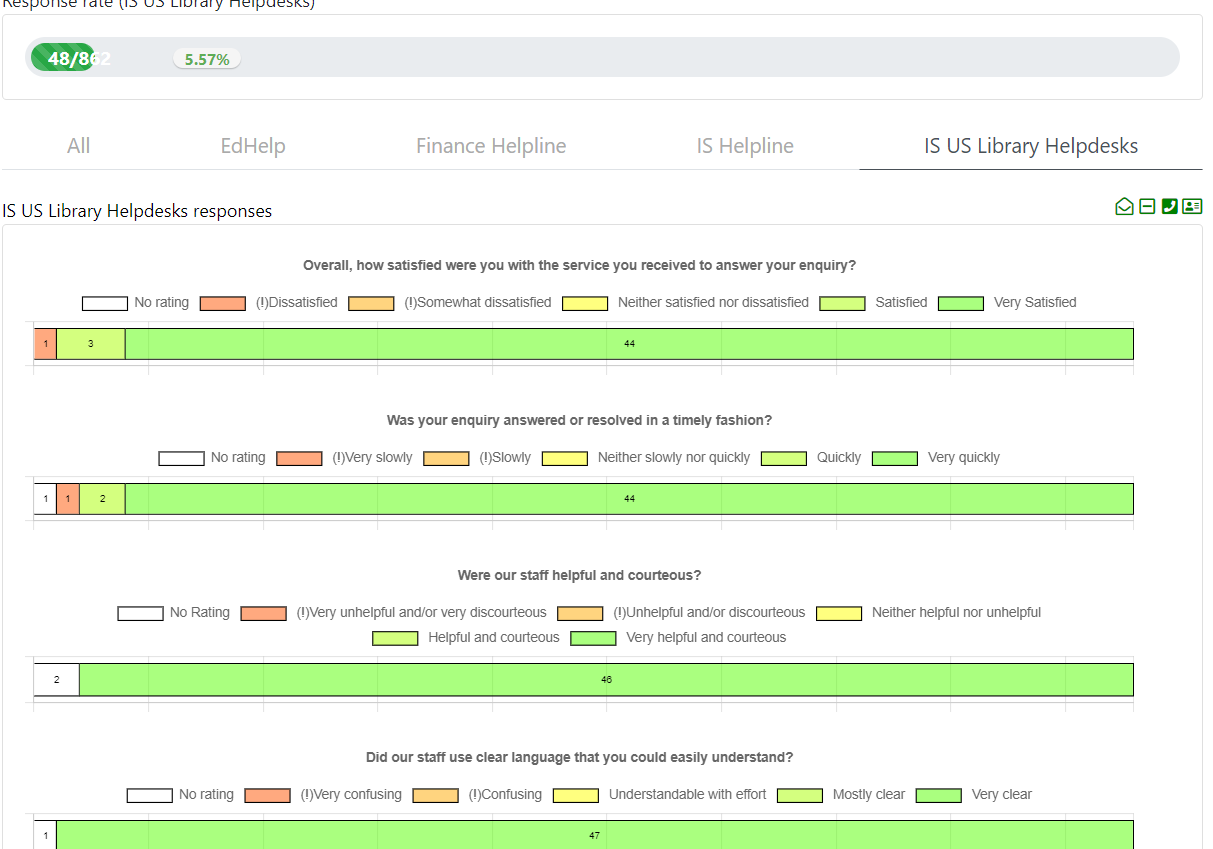 EdHelp-94% satisfaction during this period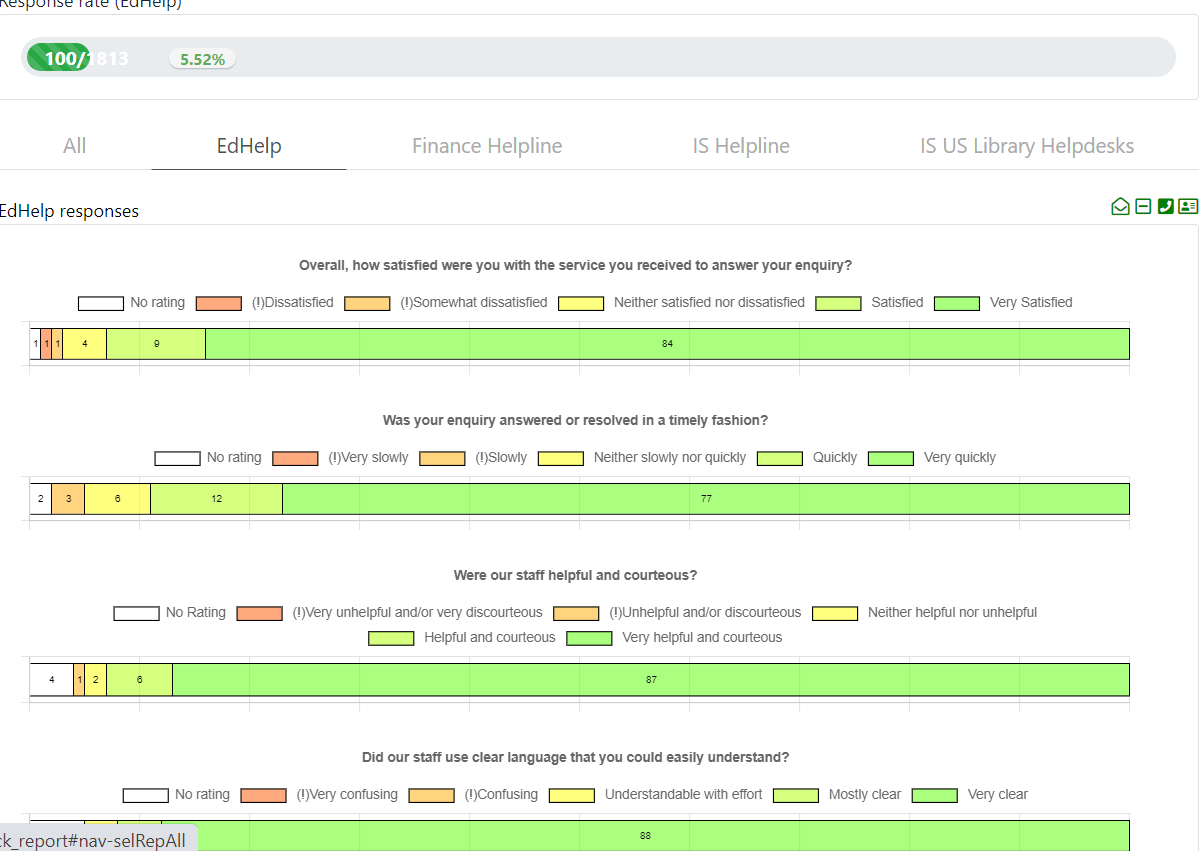 